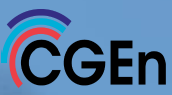 Making Whole Genome Sequencing accessible to all Canadian ResearchersThe Faulty of Medicine and the Innovations & Partnerships Officeare pleased to host CGEn for an information sessionTuesday May 28, 2019 2:30 to 3:30 p.m.Black Room (260), Donnelly CentreCGEn is a federally funded national platform for genome sequencing and analysis with centres in Montreal, Toronto and Vancouver. Their mission is to enable Canadian science through the characterization of genome sequences, promote genome research in Canada and build and operate an unprecedented infrastructure that enhances our national capacity for sequencing and analysis.          Learn about:CGEn’s state of the art infrastructure, capacity and approach for high throughput, low cost and high quality whole genome sequencing Various research applications of CGEn platforms and technologiesHow CGEn can help your research in health and life sciencesExamples of how CGEN works with researchers across the countryWhy genome sequencing could further your researchCanSeq 150 program that is accepting applications for free genome sequencing of species of interestWho should attend:Researchers currently doing or interested in doing whole genome sequencingResearchers embarking on large cohort studies in a specific disease populationResearchers looking to advance their research hypothesis through grant applications that include genomic evaluationsResearchers working on any species that has not been sequenced yetResearchers exploring any species, human, animal, bacterial or plant and looking to answer specific questions around role of disease, genetics, environment, evolution, etc.Please RSVP to s.brijbassi@utoronto.ca if you are planning to attend.Light refreshments will be provided.